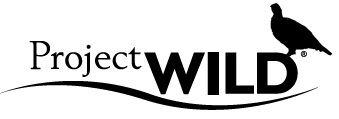 第５回　Project WILD鳥編 ファシリテーター養成講習会 参加申込書開催：2022年3月5日（土）、6日（日）次ページもご記入ください※参加申込書のご提出をもちまして、プロジェクト ワイルド鳥編のファシリテーター資格有効期限についてご理解・ご了承いただいたと判断させていただきます。申込日年　　　月　　　日年　　　月　　　日年　　　月　　　日年　　　月　　　日年　　　月　　　日ふりがな氏名生年月日※保険加入の為、必ずご記入ください(西暦)　　　　年　　月　　日　(　　歳)※保険加入の為、必ずご記入ください(西暦)　　　　年　　月　　日　(　　歳)※保険加入の為、必ずご記入ください(西暦)　　　　年　　月　　日　(　　歳)性別ふりがな住所〒〒〒〒〒TELFAXE-mail所属先領収書・宛名：・但書：・日付：有　or　無・宛名：・但書：・日付：有　or　無・宛名：・但書：・日付：有　or　無・宛名：・但書：・日付：有　or　無・宛名：・但書：・日付：有　or　無PW資格□本編・水辺編エデュケーター□本編・水辺編ファシリテーター□サイエンス＆シビックス　エデュケーター□サイエンス＆シビックス　ファシリテーター□Growing Up WILD　エデュケーター□Growing Up WILD　ファシリテーター□鳥編エデュケーター□鳥編ファシリテーター□本編・水辺編エデュケーター□本編・水辺編ファシリテーター□サイエンス＆シビックス　エデュケーター□サイエンス＆シビックス　ファシリテーター□Growing Up WILD　エデュケーター□Growing Up WILD　ファシリテーター□鳥編エデュケーター□鳥編ファシリテーター□本編・水辺編エデュケーター□本編・水辺編ファシリテーター□サイエンス＆シビックス　エデュケーター□サイエンス＆シビックス　ファシリテーター□Growing Up WILD　エデュケーター□Growing Up WILD　ファシリテーター□鳥編エデュケーター□鳥編ファシリテーター□本編・水辺編エデュケーター□本編・水辺編ファシリテーター□サイエンス＆シビックス　エデュケーター□サイエンス＆シビックス　ファシリテーター□Growing Up WILD　エデュケーター□Growing Up WILD　ファシリテーター□鳥編エデュケーター□鳥編ファシリテーター□本編・水辺編エデュケーター□本編・水辺編ファシリテーター□サイエンス＆シビックス　エデュケーター□サイエンス＆シビックス　ファシリテーター□Growing Up WILD　エデュケーター□Growing Up WILD　ファシリテーター□鳥編エデュケーター□鳥編ファシリテーター資格資格資格環境教育関係環境教育関係その他その他鳥編のアクティビティの中で自分が実施できるもの（最低3つあげてください）鳥編のアクティビティの中で自分が実施できるもの（最低3つあげてください）鳥編のアクティビティの中で自分が実施できるもの（最低3つあげてください）12345プロジェクトワイルドに関する活動経験（プログラムの一部としてPWを使ったものを含む）プロジェクトワイルドに関する活動経験（プログラムの一部としてPWを使ったものを含む）プロジェクトワイルドに関する活動経験（プログラムの一部としてPWを使ったものを含む）その他環境教育・レクリエーション活動などの指導経験内容（指導経験年数もご記入ください）その他環境教育・レクリエーション活動などの指導経験内容（指導経験年数もご記入ください）その他環境教育・レクリエーション活動などの指導経験内容（指導経験年数もご記入ください）参加の動機・その他・・・メッセージ参加の動機・その他・・・メッセージ参加の動機・その他・・・メッセージ